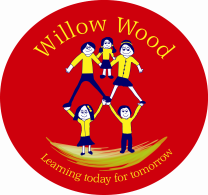 Willow Wood Community Primary School Photo Consent FormPhotograph Consent FormOccasionally, we may take photographs of the children at our school. We use these images as part of our school displays and sometimes in other printed publications or on our school website.We may also include photographs in Learning Journeys, Learning Book and Records of Achievement that record your child’s progress throughout school and these may include photographs of individuals, groups or classes of children. Occasionally members of the media may visit our school to report on events and to take images or video, children may appear in these images, which will sometimes be published in local or national newspapers, or on approved websitesTo comply with Data Protection requirements, we need your permission before we can photograph or make any recordings of your child. This form is designed to allow you to register for you to consent to the use of photographs in certain situations and you are free to decide how and when any images of your child may be used. We will not use any images of children where we do not have parental consent.  Where a parent fails to return a photo consent form we will assume consent has not been given.Please select when you consent for images of your child to be used.[   ]  I give permission for my child’s photograph to be used within school for display purposes which may be in or around classrooms and communal areas.[   ]  I give my permission for my child’s image to be used in Learning Journeys/Learning Book/Records of Achievements belonging to them or to other children [   ]  I give permission for my child’s photograph to be used in printed publications produced by or on behalf of the school. [   ]  I give permission for my child’s image to be used on our website.  [   ]  I give permission for my child to appear in the media should the occasion arise. [   ]  I give permission for my child to have a school photograph taken each year. I understand this printed/digital photograph can be purchased by parents but there is no obligation to do so. Please signify the style of photograph you are happy to be taken[   ] Individual/siblings photo   [   ] Class photo [   ]  I give permission for my child’s image to be used for history of the school displays.Conditions of use So that photographs are used in an appropriate and responsible fashion, please note:This form is valid for the period of time your child attends Willow Wood Community Primary School.You can withdraw your consent for the use of the images at any time by contacting the school. The images we take will be of activities that show the school and children in a positive light.Embarrassing or distressing images will not be used. The images will not be associated with negative or sensitive issues.We may use group or class photographs or footage with very general labels e.g. ‘science lesson’. We will only use images of pupils who are suitably dressed.We will make every effort to ensure that we do not allow images to be taken of any children for whom we do not have permission or who are ‘at risk’ or disallowed from having their photographs taken for legal or social reasons.We will take all reasonable measures to ensure the images are used solely for the purposes for which they are intended. However we cannot guarantee this and take no responsibility for the way images are used by other websites or publishers or for any consequences arising from publication.Historic photographs will remain on our school website and publicity material and communal displays. We will not use the personal details or full names (which means first name and surname) of any child or adult in a photographic image or video, on our website, in our school prospectus or in any of our other printed publications. If we use photographs of individual pupils, we will not use the name of that child in the accompanying text or photo caption.If we name a pupil in the text, we will not use an individual photograph of that child to accompany the article. We may use group, team or class photographs or footage with very general labels, such as ‘a science lesson’ or ‘making Christmas decorations’. If a child has won an award or been honoured in some way and we would like the name of their child to accompany their picture we will obtain permission from the parent before using the image. Individual/sibling and/or class photographs are taken annually and parents have the opportunity to buy these images but there is no obligation to do so.  Images taken are not used elsewhere and returned/unpurchased images will be destroyed.  Where class photographs are taken these are made available to all parents of pupils in that class.  Please confirm that you have read and understood the conditions detailed above and that you understand that:This form is valid for the period of time your child attends this school.  Images may remain on school websites or printed material eg prospectus, corridor displays in an ‘historical’ context when they are already in place when your child leaves school.     We will not re-use any photographs or recordings after your child leaves this school only in the above circumstances.Name of pupil: ……………………………………………………………………………………………………………………………………
(please complete a separate form for each child)
Parent/guardian signature: …………………………………………………………………………………………………………………Date: …………………………………
Please note: this form does not relate to the taking of photographs by parents at school events.